1-1:	First Roll CallEUS COUNCIL-S Roston, A Park, C Germain, A Ziel, J Wirzba, K Bates, D Zentner, Z WannerOTHER-L Rosen (section ?), J Adolf (section ABC), O Peplowski (section ABC), L Beaudin (Faculty Rep), A Andreachuk (ULSU Ed Rep)1-2:	Agenda Approval	J Wirzba, A Ziel1-3:	Table Officers’ Reports:		3-1	President			-Getting a new computer—imac				-different logins?				-higher security?			-ATA Conference				-6 people driving			-Membership table				-4 memberships sold today				-PUSH MEMBERSHIPS!!			-Office hours				-posted online and on the office door			-Angry Parents Workshop				-want to offer again, big success last year, will be on a weekend in November, need dates		3-2	Vice President Internal			-Nothing		3-3	Vice President External			-Ballrooms booked for Anti-Bullying week			-Speakers being contacted			-fee for projector and screen			-6-8 October, 12noon-1pm, Wednesday evening session				3-4	Business Manager 			-Vote on budget again			-audit coming along		3-5	Secretary			-Nothing1-4:	Directors’ Reports:		4-1	Member Services			-67 memberships so far, sell memberships this week at lunch			-memberships ready for those who paid and we didn’t have the cards yet			-some paid but no form was filled out, some filled out a form but haven’t paid			-mail out membership cards to PSIII students				-send them out this term, other people can come and pick up the membership cards for them			-e-mail mail list isn’t working, IT has been contacted		4-2	Professional Development			-19 September—Scientist in the classroom, capped at 32			-No PD session this week					4-3	Social Activities			-PSI send-off, include faculty staff—meet and greet			-revamp PSI send-off				-something to tie in faculty, other students and PSI send-off in one event (suggestions)				-get feed back		4-4	Tutoring Services			-lots of tutors, few students			-visit schools, print posters—grow program soon				-print posters—costs?-max $50, room in budget				-posters for bulletin boards at schools			-e-mail information to counsellors at schools, could include it in school newsletter		4-5       Volunteer Experience			-Community Learning Council and Social Studies Workshop need volunteers—need dates, need to follow up, more information to come1-5:	Faculty Representative Report:	-Submit PD grant online, can make something online, all documents online	-O Peplowski to help create PDF documents that can be filled out1-6:	Student Representatives’ Reports:	-Memberhsips can be bought online and this week we will be selling them in the library (currlab, near classrooms and currlab maindesk)1-7: 	Minutes Approval:	K Bates, A Ziel1-8: 	Resolutions:		8-1 Student Union Representative			-go to for issues to be discussed			-discount card—more discounts to help sell memeberships				-find out how to get discounts, separate from SDC card					-need to talk to N Peters		8-2 Budget			-budget too high for social events, put money towards community/charity events/bust the backpack, huge surplus, needed to up budget for social events for catering, give back to members first, catering cost tripled, need to take a second look at budget?, anti-bullying week—cost to travel, budget is a guideline-can move some things around			-reviewed budget (amended), some names changes to events			-budget needs to be adjusted over next few years to get it properly balanced again—it is a mess1-9: 	Unfinished Business: 		9-1: ATA Conference			-6 attending form EUS, $120 for one extra person				-driving to conference		9-2: Office Hours and Ticket Sales			-EUS council needs to sign up to sell memberships			-PSI class visits for next week1-10: 	New Business:	-Nothing	1-11: 	Question Period:	-Nothing1-12: 	Verbal Announcements:	-Nothing1-13:	Final Roll Call	EUS COUNCIL-S Roston, A Park, C Germain, A Ziel, J Wirzba, K Bates, D Zentner, Z WannerOTHER-L Rosen (section ?), J Adolf (section ABC), O Peplowski (section ABC), A Andreachuk (ULSU Ed Rep)1-14:	Notice of Next Meeting:The next meeting of the EUS Executive Council will be 15 September 2014 and will be chaired by S Roston.1-15:	Adjournment	A Ziel, Z Wanner3-8-1 Approval of Section Representatives (S.Roston)To:	All Executive Council MembersFrom:	S. RostonRE:	Approval of Section RepresentativesBE IT MOVED THAT the 2014 EUS Executive Council approves the following individuals (J Adolf, L Rosen and O Peplowski) as representatives of their respective sections: Moved:	S.RostonSeconded:	J WirzbaRationale: 3-8-2 Approval of Budget for 2014 Fall Semester (Z. Wanner)To:	All Executive Council MembersFrom:	Z. WannerRE:	Approval of Budget for 2014 Fall SemesterBE IT RESOLVED THAT the 2014 EUS Executive Council approves the attached budget for the 2014 Fall SemesterMoved:	Z. WannerSeconded:	7 in favor, 1 opposedRationale: 3-8-3 Approval of PD Grants for 2014 Fall Semester (S Roston)To:	All Executive Council MembersFrom:	S RostonRE:	Approval of PD Grants for 2014 Fall SemesterBE IT RESOLVED THAT the 2014 EUS Executive Council approves of the PD Grants for the 2014 Fall Semester:Moved:	S RostonSeconded:	All in favorRationale: 5 day conference for PhysEd leadership—PhysEd being cut for schools, promote healthy living, not everyone is an Ed major.  Budget needed, tentatively approved.For K Bates ($100) and M Rainford ($100)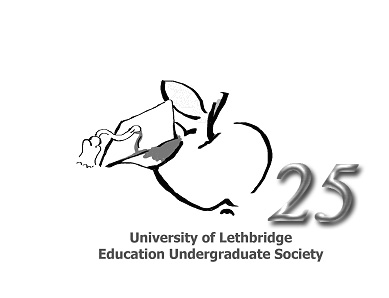 EXECUTIVE COUNCILAgenda for the 1st MeetingWednesday September 8, 20144:15 p.m., TH373Chair: S. Roston, Secretary: A. Park